Зарегистрировано в Минюсте России 16 марта 2021 г. N 62766МИНИСТЕРСТВО СПОРТА РОССИЙСКОЙ ФЕДЕРАЦИИПРИКАЗот 9 февраля 2021 г. N 62ОБ УТВЕРЖДЕНИИ ФЕДЕРАЛЬНОГО СТАНДАРТАСПОРТИВНОЙ ПОДГОТОВКИ ПО ВИДУ СПОРТА "БОКС"В соответствии с частью 1 статьи 34 Федерального закона от 04.12.2007 N 329-ФЗ "О физической культуре и спорте в Российской Федерации" (Собрание законодательства Российской Федерации, 2007, N 50, ст. 6242; 2011, N 50, ст. 7354) и подпунктом 4.2.27 Положения о Министерстве спорта Российской Федерации, утвержденного постановлением Правительства Российской Федерации от 19.06.2012 N 607 (Собрание законодательства Российской Федерации, 2012, N 26, ст. 3525), приказываю:1. Утвердить прилагаемый федеральный стандарт спортивной подготовки по виду спорта "бокс".2. Признать утратившим силу приказ Министерства спорта Российской Федерации от 16.04.2018 N 348 "Об утверждении федерального стандарта спортивной подготовки по виду спорта "бокс" (зарегистрирован Министерством юстиции Российской Федерации 04.05.2018, регистрационный N 50987).3. Контроль за исполнением настоящего приказа оставляю за собой.МинистрО.В.МАТЫЦИНУтвержденприказом Минспорта Россииот 9 февраля 2021 г. N 62ФЕДЕРАЛЬНЫЙ СТАНДАРТСПОРТИВНОЙ ПОДГОТОВКИ ПО ВИДУ СПОРТА "БОКС"Федеральный стандарт спортивной подготовки по виду спорта "бокс" (далее - ФССП) разработан на основании части 1 статьи 34 Федерального закона от 04.12.2007 N 329-ФЗ "О физической культуре и спорте в Российской Федерации" (далее - Федеральный закон) (Собрание законодательства Российской Федерации, 2007, N 50, ст. 6242; 2011, N 50, ст. 7354) и подпункта 4.2.27 Положения о Министерстве спорта Российской Федерации, утвержденного постановлением Правительства Российской Федерации от 19.06.2012 N 607 (Собрание законодательства Российской Федерации, 2012, N 26, ст. 3525), и определяет совокупность минимальных требований к спортивной подготовке в организациях, осуществляющих спортивную подготовку в соответствии с Федеральным законом.I. Требования к структуре и содержанию программспортивной подготовки, в том числе к освоению ихтеоретических и практических разделов применительнок каждому этапу спортивной подготовки1. Программа спортивной подготовки по виду спорта "бокс" (далее - Программа) должна иметь следующую структуру и содержание:титульный лист;пояснительную записку;нормативную часть;методическую часть;систему спортивного отбора и контроля;перечень материально-технического обеспечения;перечень информационного обеспечения.1.1. На "Титульном листе" Программы указывается:название Программы с указанием вида спорта (спортивной дисциплины) и этапов спортивной подготовки;наименование организации, осуществляющей спортивную подготовку;год составления Программы.1.2. В "Пояснительной записке" Программы указываются:название федерального стандарта спортивной подготовки, на основе которого разработана Программа;цели, задачи и планируемые результаты реализации Программы;срок реализации Программы;характеристика вида спорта "бокс", входящих в него спортивных дисциплин и их отличительные особенности.1.3. "Нормативная часть" Программы должна содержать:структуру тренировочного процесса (циклы, этапы, периоды и другое);продолжительность этапов спортивной подготовки, возраст лиц для зачисления и перевода на этапы спортивной подготовки, количество лиц, проходящих спортивную подготовку в группах на этапах спортивной подготовки по виду спорта "бокс" (приложение N 1 к ФССП);требования к объему тренировочного процесса (приложение N 2 к ФССП), в том числе к объему индивидуальной подготовки и предельные тренировочные нагрузки;режимы тренировочной работы и периоды отдыха (активного, пассивного);виды подготовки (общая физическая и специальная физическая, техническая, тактическая, теоретическая и психологическая), а также соотношение видов спортивной подготовки в структуре тренировочного процесса на этапах спортивной подготовки по виду спорта "бокс" (приложение N 3 к ФССП);требования к объему соревновательной деятельности на этапах спортивной подготовки по виду спорта "бокс" (приложение N 4 к ФССП);перечень тренировочных мероприятий (приложение N 5 к ФССП);годовой план спортивной подготовки;планы инструкторской и судейской практики;планы медицинских, медико-биологических мероприятий и применения восстановительных средств;планы мероприятий, направленных на предотвращение допинга в спорте и борьбу с ним.1.4. "Методическая часть" Программы должна содержать:рекомендации по проведению тренировочных занятий с учетом влияния физических качеств на результативность (приложение N 6 к ФССП);планы-конспекты тренировочных занятий по каждому этапу спортивной подготовки с указанием видов упражнений, средств и методов тренировки;рекомендации по планированию спортивных результатов;рекомендации по организации научно-методического обеспечения, в том числе психологического сопровождения.1.5. "Система спортивного отбора и контроля" должна содержать:мероприятия по отбору спортсменов для комплектования групп спортивной подготовки по виду спорта "бокс";критерии оценки результатов реализации Программы на каждом из этапов спортивной подготовки в соответствии с требованиями к результатам реализации программ спортивной подготовки на каждом из этапов спортивной подготовки;контроль результативности тренировочного процесса по итогам каждого этапа спортивной подготовки и сроки его проведения;комплексы контрольных упражнений для оценки общей физической и специальной физической, технической, теоретической и тактической подготовки лиц, проходящих спортивную подготовку, и рекомендации по организации их проведения.1.6. "Перечень материально-технического обеспечения" Программы должен содержать перечень помещений, оборудования, спортивного инвентаря и спортивной экипировки, используемых для реализации Программы.1.7. "Перечень информационного обеспечения" Программы должен содержать: список литературных источников, перечень аудиовизуальных средств, перечень ресурсов информационно-телекоммуникационной сети "Интернет", необходимых для использования в работе лицами, проходящими спортивную подготовку, и лицами, ее осуществляющими.II. Нормативы физической подготовки и иныеспортивные нормативы с учетом возраста, пола лиц,проходящих спортивную подготовку, особенностей видаспорта "бокс" (спортивных дисциплин)2. Нормативы физической подготовки и иные спортивные нормативы для лиц, проходящих спортивную подготовку на этапах спортивной подготовки, определяют возможность зачисления и перевода лиц, проходящих спортивную подготовку, с одного этапа спортивной подготовки на другой этап спортивной подготовки, учитывают их возраст, пол, а также особенности вида спорта "бокс" и включают в себя:2.1. Нормативы общей физической и специальной физической подготовки для зачисления и перевода в группы на этапе начальной подготовки по виду спорта "бокс" (приложение N 7 к ФССП).2.2. Нормативы общей физической и специальной физической подготовки для зачисления и перевода в группы на тренировочном этапе (этапе спортивной специализации) по виду спорта "бокс" (приложение N 8 к ФССП).2.3. Нормативы общей физической и специальной физической подготовки для зачисления и перевода в группы на этапе совершенствования спортивного мастерства по виду спорта "бокс" (приложение N 9 к ФССП).2.4. Нормативы общей физической и специальной физической подготовки для зачисления и перевода в группы на этапе высшего спортивного мастерства по виду спорта "бокс" (приложение N 10 к ФССП).III. Требования к участию лиц, проходящихспортивную подготовку, и лиц, ее осуществляющих,в спортивных соревнованиях, предусмотренныхв соответствии с реализуемой программойспортивной подготовки по виду спорта "бокс"3. Требования к участию в спортивных соревнованиях лиц, проходящих спортивную подготовку:соответствие возраста, пола и уровня спортивной квалификации лиц, проходящих спортивную подготовку, положениям (регламентам) об официальных спортивных соревнованиях, согласно Единой всероссийской спортивной классификации, и правилам вида спорта "бокс";соответствие требованиям к результатам реализации Программ на соответствующем этапе спортивной подготовки;наличие соответствующего медицинского заключения о допуске к участию в спортивных соревнованиях;соблюдение общероссийских антидопинговых правил и антидопинговых правил, утвержденных международными антидопинговыми организациями.4. Лицо, проходящее спортивную подготовку, направляется организацией, осуществляющей спортивную подготовку, на спортивные соревнования в соответствии с годовым планом реализации Программы, на основании Единого календарного плана межрегиональных, всероссийских и международных физкультурных мероприятий и спортивных мероприятий и соответствующих положений (регламентов) об официальных спортивных соревнованиях.5. Лицо, осуществляющее спортивную подготовку, при участии в спортивных соревнованиях обязано соблюдать требования соответствующих положений (регламентов) об официальных спортивных соревнованиях.IV. Требования к результатам реализации программ спортивнойподготовки на каждом из этапов спортивной подготовки6. Результатом реализации Программы является:6.1. На этапе начальной подготовки:формирование устойчивого интереса к занятиям спортом;формирование широкого круга двигательных умений и навыков, гармоничное развитие физических качеств;повышение уровня общей физической и специальной физической подготовки;освоение основ техники и тактики по виду спорта "бокс";приобретение опыта участия в официальных спортивных соревнованиях, начиная с третьего года подготовки;общие знания об антидопинговых правилах;укрепление здоровья;отбор перспективных юных спортсменов для дальнейшей спортивной подготовки.6.2. На тренировочном этапе (этапе спортивной специализации):формирование устойчивого интереса и спортивной мотивации к занятиям видом спорта "бокс";повышение уровня общей физической и специальной физической, технической, тактической, теоретической и психологической подготовки;формирование физических качеств с учетом возраста и уровня влияния физических качеств на результативность;соблюдение режима тренировочных занятий и периодов отдыха, режима восстановления и питания;овладение навыками самоконтроля;приобретение опыта регулярного участия в официальных спортивных соревнованиях на первом и втором годах спортивной подготовки;достижение стабильности результатов участия в официальных спортивных соревнованиях на третьем - пятом годах спортивной подготовки;овладение основами теоретических знаний о виде спорта "бокс";знание антидопинговых правил;укрепление здоровья.6.3. На этапе совершенствования спортивного мастерства:формирование мотивации на повышение спортивного мастерства и достижение высоких спортивных результатов;повышение уровня общей физической и специальной физической, технической, тактической, теоретической и психологической подготовки;повышение функциональных возможностей организма;формирование навыка профессионального подхода к соблюдению режима тренировочных занятий (включая самостоятельную подготовку), спортивных мероприятий, восстановления и питания, а также к соблюдению периодов отдыха и ведению дневника самонаблюдения, в том числе с использованием дистанционных технологий, а также требований мер безопасности;выполнение плана индивидуальной подготовки;стабильность демонстрации высоких спортивных результатов в официальных спортивных соревнованиях;приобретение опыта спортивного судьи по виду спорта "бокс";знание антидопинговых правил;сохранение здоровья.6.4. На этапе высшего спортивного мастерства:сохранение мотивации на совершенствование спортивного мастерства и достижение высоких спортивных результатов;повышение уровня общей физической и специальной физической, технической, тактической, теоретической и психологической подготовки;повышение функциональных возможностей организма;закрепление навыка профессионального подхода к соблюдению режима тренировочных занятий (включая самостоятельную подготовку), спортивных мероприятий, восстановления и питания, а также к соблюдению периодов отдыха и ведению дневника самонаблюдения, в том числе с использованием дистанционных технологий, а также требований мер безопасности;выполнение плана индивидуальной подготовки;достижение результатов уровня спортивных сборных команд субъектов Российской Федерации и спортивных сборных команд Российской Федерации;сохранение здоровья.7. Лицам, проходящим спортивную подготовку, не выполнившим предъявляемые Программой требования, предоставляется возможность продолжить спортивную подготовку на том же этапе спортивной подготовки, но не более двух лет подряд.V. Особенности осуществления спортивной подготовкипо отдельным спортивным дисциплинам вида спорта "бокс"8. Особенности осуществления спортивной подготовки по спортивным дисциплинам вида спорта "бокс" определяются в Программе и учитываются в том числе при составлении плана физкультурных мероприятий и спортивных мероприятий, а также при планировании спортивных результатов.9. Порядок и сроки формирования тренировочных групп на каждом этапе спортивной подготовки, с учетом особенностей вида спорта "бокс" и его спортивных дисциплин, определяются организациями, осуществляющими спортивную подготовку, самостоятельно.10. Для зачисления и перевода в группы на этапах спортивной подготовки необходимо наличие:на этапе совершенствования спортивного мастерства - спортивного разряда "кандидат в мастера спорта";на этапе высшего спортивного мастерства - спортивного звания "мастер спорта России".VI. Требования к условиям реализации программ спортивнойподготовки, в том числе кадрам, материально-техническойбазе и инфраструктуре организаций, осуществляющихспортивную подготовку, и иным условиям11. Организации, осуществляющие спортивную подготовку, должны обеспечить соблюдение требований к условиям реализации Программы, в том числе кадрам, материально-технической базе, инфраструктуре и иным условиям, установленным ФССП.12. Требования к кадровому составу организаций, осуществляющих спортивную подготовку:12.1. Уровень квалификации лиц, осуществляющих спортивную подготовку, должен соответствовать требованиям, установленным профессиональным стандартом "Тренер", утвержденным приказом Минтруда России от 28.03.2019 N 191н (зарегистрирован Минюстом России 25.04.2019, регистрационный N 54519), профессиональным стандартом "Инструктор-методист", утвержденный приказом Минтруда России от 08.09.2014 N 630н (зарегистрирован Минюстом России 26.09.2014, регистрационный N 34135) <1>, или Единым квалификационным справочником должностей руководителей, специалистов и служащих, раздел "Квалификационные характеристики должностей работников в области физической культуры и спорта", утвержденным приказом Минздравсоцразвития России от 15.08.2011 N 916н (зарегистрирован Минюстом России 14.10.2011, регистрационный N 22054).--------------------------------<1> С изменениями, внесенными приказом Минтруда России от 12.12.2016 N 727н (зарегистрирован Минюстом России 13.01.2017, регистрационный N 45230).12.2. Для проведения тренировочных занятий на всех этапах спортивной подготовки, кроме основного тренера, допускается привлечение тренера (тренеров) по видам спортивной подготовки с учетом специфики вида спорта "бокс", а также привлечение иных специалистов организаций, осуществляющих спортивную подготовку (при условии их одновременной работы с лицами, проходящими спортивную подготовку).12.3. Допускается одновременное проведение тренировочных занятий с лицами, проходящими спортивную подготовку в группах на разных этапах спортивной подготовки, если:объединенная группа состоит из лиц, проходящих спортивную подготовку на этапе начальной подготовки и тренировочном этапе (этапе спортивной специализации) первого и второго года спортивной подготовки;объединенная группа состоит из лиц, проходящих спортивную подготовку на тренировочном этапе (этапе спортивной специализации) с третьего по пятый год спортивной подготовки и этапе совершенствования спортивного мастерства;объединенная группа состоит из лиц, проходящих спортивную подготовку на этапе совершенствования спортивного мастерства и высшего спортивного мастерства.При одновременном проведении тренировочных занятий с лицами, проходящими спортивную подготовку в группах на разных этапах спортивной подготовки, не должна быть превышена единовременная пропускная способность спортивного сооружения.13. Требования к материально-технической базе и инфраструктуре организаций, осуществляющих спортивную подготовку, и иным условиям предусматривают обеспечение (в том числе на основании договоров, заключенных в соответствии с гражданским законодательством Российской Федерации, существенным условием которых является право пользования соответствующей материально-технической базой и (или) объектом инфраструктуры) наличия:тренировочного спортивного зала;тренажерного зала;раздевалок, душевых;медицинского пункта, оборудованного в соответствии с приказом Минздрава России от 23.10.2020 N 1144н "Об утверждении порядка организации оказания медицинской помощи лицам, занимающимся физической культурой и спортом (в том числе при подготовке и проведении физкультурных мероприятий и спортивных мероприятий), включая порядок медицинского осмотра лиц, желающих пройти спортивную подготовку, заниматься физической культурой и спортом в организациях и (или) выполнить нормативы испытаний (тестов) Всероссийского физкультурно-спортивного комплекса "Готов к труду и обороне" (ГТО)" и форм медицинских заключений о допуске к участию физкультурных и спортивных мероприятиях" (зарегистрирован Минюстом России 03.12.2020, регистрационный N 61238);обеспечения оборудованием и спортивным инвентарем, необходимыми для прохождения спортивной подготовки (приложение N 11 к ФССП);обеспечения спортивной экипировкой (приложение N 12 к ФССП);обеспечения проездом к месту проведения спортивных мероприятий и обратно лиц, проходящих спортивную подготовку;обеспечения питанием и проживанием лиц, проходящих спортивную подготовку, в период проведения спортивных мероприятий;медицинского обеспечения лиц, проходящих спортивную подготовку, в том числе организацию систематического медицинского контроля.14. К иным условиям реализации Программы относятся трудоемкость Программы спортивной подготовки (объемы времени на ее реализацию) с обеспечением непрерывности тренировочного процесса, а также порядок и сроки формирования тренировочных групп.14.1. Программа рассчитывается на 52 недели в год.Тренировочный процесс в организации должен вестись в соответствии с годовым планом спортивной подготовки (включая четыре недели летнего периода самостоятельной подготовки и (или) летнего спортивно-оздоровительного лагеря для обеспечения непрерывности тренировочного процесса) и осуществляется в следующих формах:тренировочные занятия (групповые, индивидуальные и смешанные), в том числе с использованием дистанционных технологий;тренировочные мероприятия (тренировочные сборы);самостоятельная подготовка по индивидуальным планам, в том числе с использованием дистанционных технологий;спортивные соревнования;контрольные мероприятия;инструкторская и судейская практики;медицинские, медико-биологические и восстановительные мероприятия.14.2. В годовом плане спортивной подготовки количество часов, отводимых на спортивные соревнования и тренировочные мероприятия, указываются в соответствии с требованиями к объему соревновательной деятельности на этапах спортивной подготовки по виду спорта "бокс" и перечнем тренировочных мероприятий. Самостоятельная подготовка должна составлять не менее 10% от общего количества часов, предусмотренных годовым планом спортивной подготовки. Остальные часы распределяются организацией, осуществляющей спортивную подготовку, с учетом особенностей вида спорта.14.3. Продолжительность одного тренировочного занятия при реализации Программы не должна превышать:на этапе начальной подготовки - двух часов;на тренировочном этапе (этапе спортивной специализации) - трех часов;на этапе совершенствования спортивного мастерства - четырех часов;на этапе высшего спортивного мастерства - четырех часов.При проведении более одного тренировочного занятия в один день суммарная продолжительность занятий не должна составлять более восьми часов.14.4. На основании годового плана спортивной подготовки организацией, осуществляющей спортивную подготовку, утверждается план тренировочного процесса и расписание тренировочных занятий для каждой тренировочной группы.14.5. Работа по индивидуальным планам спортивной подготовки осуществляется только на этапах совершенствования спортивного мастерства и высшего спортивного мастерства.Приложение N 1к федеральному стандартуспортивной подготовки по видуспорта "бокс", утвержденномуприказом Минспорта Россииот 9 февраля 2021 г. N 62ПРОДОЛЖИТЕЛЬНОСТЬЭТАПОВ СПОРТИВНОЙ ПОДГОТОВКИ, ВОЗРАСТ ЛИЦ ДЛЯ ЗАЧИСЛЕНИЯИ ПЕРЕВОДА НА ЭТАПЫ СПОРТИВНОЙ ПОДГОТОВКИ, КОЛИЧЕСТВО ЛИЦ,ПРОХОДЯЩИХ СПОРТИВНУЮ ПОДГОТОВКУ В ГРУППАХ НА ЭТАПАХСПОРТИВНОЙ ПОДГОТОВКИ ПО ВИДУ СПОРТА "БОКС"Приложение N 2к федеральному стандартуспортивной подготовки по видуспорта "бокс", утвержденномуприказом Минспорта Россииот 9 февраля 2021 г. N 62ТРЕБОВАНИЯ К ОБЪЕМУ ТРЕНИРОВОЧНОГО ПРОЦЕССАПриложение N 3к федеральному стандартуспортивной подготовки по видуспорта "бокс", утвержденномуприказом Минспорта Россииот 9 февраля 2021 г. N 62СООТНОШЕНИЕВИДОВ СПОРТИВНОЙ ПОДГОТОВКИ В СТРУКТУРЕ ТРЕНИРОВОЧНОГОПРОЦЕССА НА ЭТАПАХ СПОРТИВНОЙ ПОДГОТОВКИ ПО ВИДУСПОРТА "БОКС"Приложение N 4к федеральному стандартуспортивной подготовки по видуспорта "бокс", утвержденномуприказом Минспорта Россииот 9 февраля 2021 г. N 62ТРЕБОВАНИЯК ОБЪЕМУ СОРЕВНОВАТЕЛЬНОЙ ДЕЯТЕЛЬНОСТИ НА ЭТАПАХ СПОРТИВНОЙПОДГОТОВКИ ПО ВИДУ СПОРТА "БОКС"Приложение N 5к федеральному стандартуспортивной подготовки по видуспорта "бокс", утвержденномуприказом Минспорта Россииот 9 февраля 2021 г. N 62ПЕРЕЧЕНЬ ТРЕНИРОВОЧНЫХ МЕРОПРИЯТИЙПриложение N 6к федеральному стандартуспортивной подготовки по видуспорта "бокс", утвержденномуприказом Минспорта Россииот 9 февраля 2021 г. N 62ВЛИЯНИЕ ФИЗИЧЕСКИХ КАЧЕСТВ НА РЕЗУЛЬТАТИВНОСТЬУсловные обозначения:1 - незначительное влияние;2 - среднее влияние;3 - значительное влияние.Приложение N 7к федеральному стандартуспортивной подготовки по видуспорта "бокс", утвержденномуприказом Минспорта Россииот 9 февраля 2021 г. N 62НОРМАТИВЫОБЩЕЙ ФИЗИЧЕСКОЙ И СПЕЦИАЛЬНОЙ ФИЗИЧЕСКОЙ ПОДГОТОВКИДЛЯ ЗАЧИСЛЕНИЯ И ПЕРЕВОДА В ГРУППЫ НА ЭТАПЕ НАЧАЛЬНОЙПОДГОТОВКИ ПО ВИДУ СПОРТА "БОКС"Приложение N 8к федеральному стандартуспортивной подготовки по видуспорта "бокс", утвержденномуприказом Минспорта Россииот 9 февраля 2021 г. N 62НОРМАТИВЫОБЩЕЙ ФИЗИЧЕСКОЙ И СПЕЦИАЛЬНОЙ ФИЗИЧЕСКОЙ ПОДГОТОВКИДЛЯ ЗАЧИСЛЕНИЯ И ПЕРЕВОДА В ГРУППЫ НА ТРЕНИРОВОЧНОМ ЭТАПЕ(ЭТАПЕ СПОРТИВНОЙ СПЕЦИАЛИЗАЦИИ) ПО ВИДУ СПОРТА "БОКС"Приложение N 9к федеральному стандартуспортивной подготовки по видуспорта "бокс", утвержденномуприказом Минспорта Россииот 9 февраля 2021 г. N 62НОРМАТИВЫОБЩЕЙ ФИЗИЧЕСКОЙ И СПЕЦИАЛЬНОЙ ФИЗИЧЕСКОЙ ПОДГОТОВКИДЛЯ ЗАЧИСЛЕНИЯ И ПЕРЕВОДА В ГРУППЫ НА ЭТАПЕСОВЕРШЕНСТВОВАНИЯ СПОРТИВНОГО МАСТЕРСТВАПО ВИДУ СПОРТА "БОКС"Приложение N 10к федеральному стандартуспортивной подготовки по видуспорта "бокс", утвержденномуприказом Минспорта Россииот 9 февраля 2021 г. N 62НОРМАТИВЫОБЩЕЙ ФИЗИЧЕСКОЙ И СПЕЦИАЛЬНОЙ ФИЗИЧЕСКОЙ ПОДГОТОВКИДЛЯ ЗАЧИСЛЕНИЯ И ПЕРЕВОДА В ГРУППЫ НА ЭТАПЕ ВЫСШЕГОСПОРТИВНОГО МАСТЕРСТВА ПО ВИДУ СПОРТА "БОКС"Приложение N 11к федеральному стандартуспортивной подготовки по видуспорта "бокс", утвержденномуприказом Минспорта Россииот 9 февраля 2021 г. N 62ОБОРУДОВАНИЕ И СПОРТИВНЫЙ ИНВЕНТАРЬ,НЕОБХОДИМЫЕ ДЛЯ ОСУЩЕСТВЛЕНИЯ СПОРТИВНОЙ ПОДГОТОВКИПриложение N 12к федеральному стандартуспортивной подготовки по видуспорта "бокс", утвержденномуприказом Минспорта Россииот 9 февраля 2021 г. N 62ОБЕСПЕЧЕНИЕ СПОРТИВНОЙ ЭКИПИРОВКОЙТаблица N 1Таблица N 2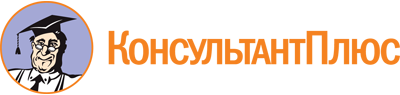 Приказ Минспорта России от 09.02.2021 N 62
"Об утверждении федерального стандарта спортивной подготовки по виду спорта "бокс"
(Зарегистрировано в Минюсте России 16.03.2021 N 62766)Документ предоставлен КонсультантПлюс

www.consultant.ru

Дата сохранения: 24.03.2021
 Этапы спортивной подготовкиПродолжительность этапов (в годах)Возраст для зачисления и перевода в группы (лет)Наполняемость групп (человек)Этап начальной подготовки31010Тренировочный этап (этап спортивной специализации)5128Этап совершенствования спортивного мастерстване устанавливается144Этап высшего спортивного мастерстване устанавливается16не устанавливаетсяЭтапный нормативЭтапы и годы спортивной подготовкиЭтапы и годы спортивной подготовкиЭтапы и годы спортивной подготовкиЭтапы и годы спортивной подготовкиЭтапы и годы спортивной подготовкиЭтапы и годы спортивной подготовкиЭтапы и годы спортивной подготовкиЭтапы и годы спортивной подготовкиЭтапы и годы спортивной подготовкиЭтапы и годы спортивной подготовкиЭтапный нормативЭтап начальной подготовкиЭтап начальной подготовкиЭтап начальной подготовкиТренировочный этап (этап спортивной специализации)Тренировочный этап (этап спортивной специализации)Тренировочный этап (этап спортивной специализации)Тренировочный этап (этап спортивной специализации)Тренировочный этап (этап спортивной специализации)Этап совершенствования спортивного мастерстваЭтап высшего спортивного мастерстваЭтапный нормативПервый годВторой годТретий годПервый годВторой годТретий годЧетвертый годПятый годЭтап совершенствования спортивного мастерстваЭтап высшего спортивного мастерстваКоличество часов в неделю4,5681012141616выполнение индивидуального плана спортивной подготовкивыполнение индивидуального плана спортивной подготовкиОбщее количество часов в год234312416520624728832832выполнение индивидуального плана спортивной подготовкивыполнение индивидуального плана спортивной подготовкиВиды подготовкиЭтап начальной подготовкиЭтап начальной подготовкиТренировочный этап (этап спортивной специализации)Тренировочный этап (этап спортивной специализации)Этап совершенствования спортивного мастерстваЭтап высшего спортивного мастерстваВиды подготовкиДо годаСвыше годаДо двух летСвыше двух летЭтап совершенствования спортивного мастерстваЭтап высшего спортивного мастерстваОбщая физическая подготовка (%)32 - 3522 - 2520 - 2215 - 1712 - 149 - 10Специальная физическая подготовка (%)10 - 1415 - 1816 - 2117 - 2217 - 2218 - 22Техническая подготовка (%)36 - 4238 - 4335 - 4133 - 4031 - 3930 - 38Теоретическая подготовка (%)3 - 41 - 53 - 53 - 53 - 55 - 7Тактическая подготовка (%)1 - 42 - 75 - 1513 - 1717 - 2019 - 22Психологическая подготовка (%)1 - 41 - 52 - 52 - 52 - 52 - 5Виды спортивных соревнованийЭтапы и годы спортивной подготовкиЭтапы и годы спортивной подготовкиЭтапы и годы спортивной подготовкиЭтапы и годы спортивной подготовкиЭтапы и годы спортивной подготовкиЭтапы и годы спортивной подготовкиЭтапы и годы спортивной подготовкиВиды спортивных соревнованийЭтап начальной подготовкиЭтап начальной подготовкиЭтап начальной подготовкиТренировочный этап (этап спортивной специализации)Тренировочный этап (этап спортивной специализации)Этап совершенствования спортивного мастерстваЭтап высшего спортивного мастерстваВиды спортивных соревнованийДо годаОт года до двух летСвыше двух летДо двух летСвыше двух летЭтап совершенствования спортивного мастерстваЭтап высшего спортивного мастерстваКонтрольные--23222Отборочные--11222Основные---1222N п/пВиды тренировочных мероприятийПредельная продолжительность тренировочных мероприятий по этапам спортивной подготовки (количество дней)Предельная продолжительность тренировочных мероприятий по этапам спортивной подготовки (количество дней)Предельная продолжительность тренировочных мероприятий по этапам спортивной подготовки (количество дней)Предельная продолжительность тренировочных мероприятий по этапам спортивной подготовки (количество дней)Число участников тренировочного мероприятияN п/пВиды тренировочных мероприятийЭтап начальной подготовкиТренировочный этап (этап спортивной специализации)Этап совершенствования спортивного мастерстваЭтап высшего спортивного мастерстваЧисло участников тренировочного мероприятия1. Тренировочные мероприятия по подготовке к спортивным соревнованиям1. Тренировочные мероприятия по подготовке к спортивным соревнованиям1. Тренировочные мероприятия по подготовке к спортивным соревнованиям1. Тренировочные мероприятия по подготовке к спортивным соревнованиям1. Тренировочные мероприятия по подготовке к спортивным соревнованиям1. Тренировочные мероприятия по подготовке к спортивным соревнованиям1. Тренировочные мероприятия по подготовке к спортивным соревнованиям1.1.Тренировочные мероприятия по подготовке к международным спортивным соревнованиям-182121Определяется организацией, осуществляющей спортивную подготовку1.2.Тренировочные мероприятия по подготовке к чемпионатам России, кубкам России, первенствам России-141821Определяется организацией, осуществляющей спортивную подготовку1.3.Тренировочные мероприятия по подготовке к другим всероссийским спортивным соревнованиям-141818Определяется организацией, осуществляющей спортивную подготовку1.4.Тренировочные мероприятия по подготовке к официальным спортивным соревнованиям субъекта Российской Федерации-141414Определяется организацией, осуществляющей спортивную подготовку2. Специальные тренировочные мероприятия2. Специальные тренировочные мероприятия2. Специальные тренировочные мероприятия2. Специальные тренировочные мероприятия2. Специальные тренировочные мероприятия2. Специальные тренировочные мероприятия2. Специальные тренировочные мероприятия2.1.Тренировочные мероприятия по общей и (или) специальной физической подготовке-141818Не менее 70% от состава группы лиц, проходящих спортивную подготовку на определенном этапе2.2.Восстановительные тренировочные мероприятия-До 14 днейДо 14 днейДо 14 днейВ соответствии с количеством лиц, принимавших участие в спортивных соревнованиях2.3.Тренировочные мероприятия для комплексного медицинского обследования-До 5 дней, но не более 2 раз в годДо 5 дней, но не более 2 раз в годДо 5 дней, но не более 2 раз в годВ соответствии с планом комплексного медицинского обследования2.4.Тренировочные мероприятия в каникулярный периодДо 21 дня подряд и не более двух тренировочных мероприятий в годДо 21 дня подряд и не более двух тренировочных мероприятий в год--Не менее 60% от состава группы лиц, проходящих спортивную подготовку на определенном этапе2.5.Просмотровые тренировочные мероприятия для кандидатов на зачисление в образовательные учреждения среднего профессионального образования, осуществляющие деятельность в области физической культуры и спорта-До 60 днейДо 60 дней-В соответствии с правилами приемаФизические качестваУровень влиянияБыстрота3Сила3Выносливость3Координация2Гибкость1N п/пУпражненияЕдиница измеренияНормативНормативN п/пУпражненияЕдиница измерениямальчикидевочки1. Нормативы общей физической подготовки для возрастной группы 10 лет1. Нормативы общей физической подготовки для возрастной группы 10 лет1. Нормативы общей физической подготовки для возрастной группы 10 лет1. Нормативы общей физической подготовки для возрастной группы 10 лет1. Нормативы общей физической подготовки для возрастной группы 10 лет1.1.Бег на 30 мсне болеене более1.1.Бег на 30 мс6,26,41.2.Бег на 1000 ммин, сне болеене более1.2.Бег на 1000 ммин, с6,106,301.3.Сгибание и разгибание рук в упоре лежа на полуколичество разне менеене менее1.3.Сгибание и разгибание рук в упоре лежа на полуколичество раз1051.4.Наклон вперед из положения стоя на гимнастической скамье (от уровня скамьи)смне менеене менее1.4.Наклон вперед из положения стоя на гимнастической скамье (от уровня скамьи)см+2+31.5.Челночный бег 3 x 10 мсне болеене более1.5.Челночный бег 3 x 10 мс9,69,91.6.Прыжок в длину с места толчком двумя ногамисмне менеене менее1.6.Прыжок в длину с места толчком двумя ногамисм1301201.7.Метание мяча весом 150 гмне менеене менее1.7.Метание мяча весом 150 гм19132. Нормативы общей физической подготовки для возрастной группы 11 - 12 лет2. Нормативы общей физической подготовки для возрастной группы 11 - 12 лет2. Нормативы общей физической подготовки для возрастной группы 11 - 12 лет2. Нормативы общей физической подготовки для возрастной группы 11 - 12 лет2. Нормативы общей физической подготовки для возрастной группы 11 - 12 лет2.1.Бег на 60 мсне болеене более2.1.Бег на 60 мс10,911,32.2.Бег на 1500 ммин, сне болеене более2.2.Бег на 1500 ммин, с8,208,552.3.Сгибание и разгибание рук в упоре лежа на полуколичество разне менеене менее2.3.Сгибание и разгибание рук в упоре лежа на полуколичество раз1372.4.Подтягивание из виса на высокой перекладинеколичество разне менеене менее2.4.Подтягивание из виса на высокой перекладинеколичество раз3-2.5.Подтягивание из виса лежа на низкой перекладине 90 смколичество разне менеене менее2.5.Подтягивание из виса лежа на низкой перекладине 90 смколичество раз-92.6.Наклон вперед из положения стоя на гимнастической скамье (от уровня скамьи)смне менеене менее2.6.Наклон вперед из положения стоя на гимнастической скамье (от уровня скамьи)см+3+42.7.Челночный бег 3 x 10 мсне болеене более2.7.Челночный бег 3 x 10 мс9,010,42.8.Прыжок в длину с места толчком двумя ногамисмне менеене менее2.8.Прыжок в длину с места толчком двумя ногамисм1501352.9.Метание мяча весом 150 гмне менеене менее2.9.Метание мяча весом 150 гм24163. Нормативы специальной физической подготовки для всех возрастных групп3. Нормативы специальной физической подготовки для всех возрастных групп3. Нормативы специальной физической подготовки для всех возрастных групп3. Нормативы специальной физической подготовки для всех возрастных групп3. Нормативы специальной физической подготовки для всех возрастных групп3.1.Исходное положение - стоя, ноги на ширине плеч, согнуты в коленях. Бросок набивного мяча весом 2 кг снизу-вперед двумя рукамимне менеене менее3.1.Исходное положение - стоя, ноги на ширине плеч, согнуты в коленях. Бросок набивного мяча весом 2 кг снизу-вперед двумя рукамим76N п/пУпражненияЕдиница измеренияНормативНормативN п/пУпражненияЕдиница измеренияюношидевушки1. Нормативы общей физической подготовки для возрастной группы 12 лет1. Нормативы общей физической подготовки для возрастной группы 12 лет1. Нормативы общей физической подготовки для возрастной группы 12 лет1. Нормативы общей физической подготовки для возрастной группы 12 лет1. Нормативы общей физической подготовки для возрастной группы 12 лет1.1.Бег на 60 мсне болеене более1.1.Бег на 60 мс10,410,91.2.Бег на 2000 ммин, сне болеене более1.2.Бег на 2000 ммин, с8,058,291.3.Сгибание и разгибание рук в упоре лежа на полуколичество разне менеене менее1.3.Сгибание и разгибание рук в упоре лежа на полуколичество раз1891.4.Подтягивание из виса на высокой перекладинеколичество разне менеене менее1.4.Подтягивание из виса на высокой перекладинеколичество раз4-1.5.Наклон вперед из положения стоя на гимнастической скамье (от уровня скамьи)смне менеене менее1.5.Наклон вперед из положения стоя на гимнастической скамье (от уровня скамьи)см+5+61.6.Челночный бег 3 x 10 мсне болеене более1.6.Челночный бег 3 x 10 мс9,010,41.7.Прыжок в длину с места толчком двумя ногамисмне менеене менее1.7.Прыжок в длину с места толчком двумя ногамисм1501351.8.Метание мяча весом 150 гмне менеене менее1.8.Метание мяча весом 150 гм24162. Нормативы общей физической подготовки для возрастной группы 13 - 15 лет2. Нормативы общей физической подготовки для возрастной группы 13 - 15 лет2. Нормативы общей физической подготовки для возрастной группы 13 - 15 лет2. Нормативы общей физической подготовки для возрастной группы 13 - 15 лет2. Нормативы общей физической подготовки для возрастной группы 13 - 15 лет2.1.Бег на 60 мсне болеене более2.1.Бег на 60 мс9,210,42.2.Бег на 2000 ммин, сне болеене более2.2.Бег на 2000 ммин, с9,4011,402.3.Сгибание и разгибание рук в упоре лежа на полуколичество разне менеене менее2.3.Сгибание и разгибание рук в упоре лежа на полуколичество раз24102.4.Подтягивание из виса на высокой перекладинеколичество разне менеене менее2.4.Подтягивание из виса на высокой перекладинеколичество раз822.5.Наклон вперед из положения стоя на гимнастической скамье (от уровня скамьи)смне менеене менее2.5.Наклон вперед из положения стоя на гимнастической скамье (от уровня скамьи)см+6+82.6.Челночный бег 3 x 10 мсне болеене более2.6.Челночный бег 3 x 10 мс7,88,82.7.Прыжок в длину с места толчком двумя ногамисмне менеене менее2.7.Прыжок в длину с места толчком двумя ногамисм1901602.8.Поднимание туловища из положения лежа на спине (за 1 мин)количество разне менеене менее2.8.Поднимание туловища из положения лежа на спине (за 1 мин)количество раз39342.9.Метание мяча весом 150 гмне менеене менее2.9.Метание мяча весом 150 гм34213. Нормативы общей физической подготовки для возрастной группы 16 - 17 лет3. Нормативы общей физической подготовки для возрастной группы 16 - 17 лет3. Нормативы общей физической подготовки для возрастной группы 16 - 17 лет3. Нормативы общей физической подготовки для возрастной группы 16 - 17 лет3. Нормативы общей физической подготовки для возрастной группы 16 - 17 лет3.1.Бег на 100 мсне болеене более3.1.Бег на 100 мс14,317,23.2.Бег на 2000 ммин, сне болеене более3.2.Бег на 2000 ммин, с-11,203.3.Бег на 3000 ммин, сне болеене более3.3.Бег на 3000 ммин, с14,30-3.4.Сгибание и разгибание рук в упоре лежа на полуколичество разне менеене менее3.4.Сгибание и разгибание рук в упоре лежа на полуколичество раз31113.5.Подтягивание из виса на высокой перекладинеколичество разне менеене менее3.5.Подтягивание из виса на высокой перекладинеколичество раз1123.6.Наклон вперед из положения стоя на гимнастической скамье (от уровня скамьи)смне менеене менее3.6.Наклон вперед из положения стоя на гимнастической скамье (от уровня скамьи)см+8+93.7.Челночный бег 3 x 10 мсне болеене более3.7.Челночный бег 3 x 10 мс7,68,73.8.Прыжок в длину с места толчком двумя ногамисмне менеене менее3.8.Прыжок в длину с места толчком двумя ногамисм2101703.9.Поднимание туловища из положения лежа на спине (за 1 мин)количество разне менеене менее3.9.Поднимание туловища из положения лежа на спине (за 1 мин)количество раз40363.10.Кросс на 3 км (бег по пересеченной местности)мин, сне болеене более3.10.Кросс на 3 км (бег по пересеченной местности)мин, с-18,003.11.Кросс на 5 км (бег по пересеченной местности)мин, сне болеене более3.11.Кросс на 5 км (бег по пересеченной местности)мин, с25,30-3.12.Метание спортивного снаряда весом 500 гмне менеене менее3.12.Метание спортивного снаряда весом 500 гм-163.13.Метание спортивного снаряда весом 700 гмне менеене менее3.13.Метание спортивного снаряда весом 700 гм29-4. Нормативы специальной физической подготовки для всех возрастных групп4. Нормативы специальной физической подготовки для всех возрастных групп4. Нормативы специальной физической подготовки для всех возрастных групп4. Нормативы специальной физической подготовки для всех возрастных групп4. Нормативы специальной физической подготовки для всех возрастных групп4.1.Бег челночный 10 x 10 м с высокого стартасне болеене более4.1.Бег челночный 10 x 10 м с высокого стартас27,028,04.2.Исходное положение - стоя на полу, держа тело прямо. Произвести удары по боксерскому мешку за 8 сколичество разне менеене менее4.2.Исходное положение - стоя на полу, держа тело прямо. Произвести удары по боксерскому мешку за 8 сколичество раз26234.3.Исходное положение - стоя на полу, держа тело прямо. Произвести удары по боксерскому мешку за 3 минколичество разне менеене менее4.3.Исходное положение - стоя на полу, держа тело прямо. Произвести удары по боксерскому мешку за 3 минколичество раз2442404.4.Техническое мастерствоОбязательная техническая программаОбязательная техническая программаОбязательная техническая программаN п/пУпражненияЕдиница измеренияНормативНормативN п/пУпражненияЕдиница измеренияюношидевушки1. Нормативы общей физической подготовки для возрастной группы 14 - 15 лет1. Нормативы общей физической подготовки для возрастной группы 14 - 15 лет1. Нормативы общей физической подготовки для возрастной группы 14 - 15 лет1. Нормативы общей физической подготовки для возрастной группы 14 - 15 лет1. Нормативы общей физической подготовки для возрастной группы 14 - 15 лет1.1.Бег на 60 мсне болеене более1.1.Бег на 60 мс8,29,61.2.Бег на 2000 ммин, сне болеене более1.2.Бег на 2000 ммин, с8,1010,001.3.Сгибание и разгибание рук в упоре лежа на полуколичество разне менеене менее1.3.Сгибание и разгибание рук в упоре лежа на полуколичество раз45351.4.Подтягивание из виса на высокой перекладинеколичество разне менеене менее1.4.Подтягивание из виса на высокой перекладинеколичество раз1281.5.Наклон вперед из положения стоя на гимнастической скамье (от уровня скамьи)смне менеене менее1.5.Наклон вперед из положения стоя на гимнастической скамье (от уровня скамьи)см+11+151.6.Челночный бег 3 x 10 мсне болеене более1.6.Челночный бег 3 x 10 мс7,28,01.7.Прыжок в длину с места толчком двумя ногамисмне менеене менее1.7.Прыжок в длину с места толчком двумя ногамисм2151801.8.Поднимание туловища из положения лежа на спине (за 1 мин)количество разне менеене менее1.8.Поднимание туловища из положения лежа на спине (за 1 мин)количество раз49431.9.Метание мяча весом 150 гмне менеене менее1.9.Метание мяча весом 150 гм40272. Нормативы общей физической подготовки для возрастной группы 16 - 17 лет2. Нормативы общей физической подготовки для возрастной группы 16 - 17 лет2. Нормативы общей физической подготовки для возрастной группы 16 - 17 лет2. Нормативы общей физической подготовки для возрастной группы 16 - 17 лет2. Нормативы общей физической подготовки для возрастной группы 16 - 17 лет2.1.Бег на 100 мсне болеене более2.1.Бег на 100 мс13,416,02.2.Бег на 2000 ммин, сне болеене более2.2.Бег на 2000 ммин, с-9,502.3.Бег на 3000 ммин, сне болеене более2.3.Бег на 3000 ммин, с12,40-2.4.Сгибание и разгибание рук в упоре лежа на полуколичество разне менеене менее2.4.Сгибание и разгибание рук в упоре лежа на полуколичество раз45352.5.Подтягивание из виса на высокой перекладинеколичество разне менеене менее2.5.Подтягивание из виса на высокой перекладинеколичество раз1282.6.Наклон вперед из положения стоя на гимнастической скамье (от уровня скамьи)смне менеене менее2.6.Наклон вперед из положения стоя на гимнастической скамье (от уровня скамьи)см+13+162.7.Челночный бег 3 x 10 мсне болеене более2.7.Челночный бег 3 x 10 мс6,97,92.8.Прыжок в длину с места толчком двумя ногамисмне менеене менее2.8.Прыжок в длину с места толчком двумя ногамисм2301852.9.Поднимание туловища из положения лежа на спине (за 1 мин)количество разне менеене менее2.9.Поднимание туловища из положения лежа на спине (за 1 мин)количество раз50442.10.Кросс на 3 км (бег по пересеченной местности)мин, сне болеене более2.10.Кросс на 3 км (бег по пересеченной местности)мин, с-16,302.11.Кросс на 5 км (бег по пересеченной местности)мин, сне болеене более2.11.Кросс на 5 км (бег по пересеченной местности)мин, с23,30-2.12.Метание спортивного снаряда весом 500 гмне менеене менее2.12.Метание спортивного снаряда весом 500 гм-202.13.Метание спортивного снаряда весом 700 гмне менеене менее2.13.Метание спортивного снаряда весом 700 гм35-3. Нормативы общей физической подготовки для возрастной группы 18 лет и старше3. Нормативы общей физической подготовки для возрастной группы 18 лет и старше3. Нормативы общей физической подготовки для возрастной группы 18 лет и старше3. Нормативы общей физической подготовки для возрастной группы 18 лет и старше3. Нормативы общей физической подготовки для возрастной группы 18 лет и старше3.1.Бег на 100 мсне болеене более3.1.Бег на 100 мс13,116,43.2.Бег на 2000 ммин, сне болеене более3.2.Бег на 2000 ммин, с-10,503.3.Бег на 3000 ммин, сне болеене более3.3.Бег на 3000 ммин, с12,00-3.4.Сгибание и разгибание рук в упоре лежа на полуколичество разне менеене менее3.4.Сгибание и разгибание рук в упоре лежа на полуколичество раз45353.5.Подтягивание из виса на высокой перекладинеколичество разне менеене менее3.5.Подтягивание из виса на высокой перекладинеколичество раз1583.6.Наклон вперед из положения стоя на гимнастической скамье (от уровня скамьи)смне менеене менее3.6.Наклон вперед из положения стоя на гимнастической скамье (от уровня скамьи)см+13+163.7.Челночный бег 3 x 10 мсне болеене более3.7.Челночный бег 3 x 10 мс7,18,23.8.Прыжок в длину с места толчком двумя ногамисмне менеене менее3.8.Прыжок в длину с места толчком двумя ногамисм2401953.9.Поднимание туловища из положения лежа на спине (за 1 мин)количество разне менеене менее3.9.Поднимание туловища из положения лежа на спине (за 1 мин)количество раз37353.10.Кросс на 3 км (бег по пересеченной местности)мин, сне болеене более3.10.Кросс на 3 км (бег по пересеченной местности)мин, с-17,303.11.Кросс на 5 км (бег по пересеченной местности)мин, сне болеене более3.11.Кросс на 5 км (бег по пересеченной местности)мин, с22,00-3.12.Метание спортивного снаряда весом 500 гмне менеене менее3.12.Метание спортивного снаряда весом 500 гм-213.13.Метание спортивного снаряда весом 700 гмне менеене менее3.13.Метание спортивного снаряда весом 700 гм37-4. Нормативы специальной физической подготовки для всех возрастных групп4. Нормативы специальной физической подготовки для всех возрастных групп4. Нормативы специальной физической подготовки для всех возрастных групп4. Нормативы специальной физической подготовки для всех возрастных групп4. Нормативы специальной физической подготовки для всех возрастных групп4.1.Бег челночный 10 x 10 м с высокого стартасне болеене более4.1.Бег челночный 10 x 10 м с высокого стартас25,025,54.2.Исходное положение - упор присев. Выполнить упор лежа. Вернуться в исходное положениеколичество разне менеене менее4.2.Исходное положение - упор присев. Выполнить упор лежа. Вернуться в исходное положениеколичество раз1074.3.Исходное положение - упор присев. Выпрыгивание вверх. Вернуться в исходное положениеколичество разне менеене менее4.3.Исходное положение - упор присев. Выпрыгивание вверх. Вернуться в исходное положениеколичество раз1074.4.Исходное положение - стоя на полу, держа тело прямо. Произвести удары по боксерскому мешку за 8 сколичество разне менеене менее4.4.Исходное положение - стоя на полу, держа тело прямо. Произвести удары по боксерскому мешку за 8 сколичество раз26244.5.Исходное положение - стоя на полу, держа тело прямо. Произвести удары по боксерскому мешку за 3 минколичество разне менеене менее4.5.Исходное положение - стоя на полу, держа тело прямо. Произвести удары по боксерскому мешку за 3 минколичество раз3032974.6.Техническое мастерствоОбязательная техническая программаОбязательная техническая программаОбязательная техническая программаN п/пУпражненияЕдиница измеренияНормативНормативN п/пУпражненияЕдиница измеренияюношидевушки1. Нормативы общей физической подготовки для возрастной группы 16 - 17 лет1. Нормативы общей физической подготовки для возрастной группы 16 - 17 лет1. Нормативы общей физической подготовки для возрастной группы 16 - 17 лет1. Нормативы общей физической подготовки для возрастной группы 16 - 17 лет1. Нормативы общей физической подготовки для возрастной группы 16 - 17 лет1.1.Бег на 100 мсне болеене более1.1.Бег на 100 мс13,415,41.2.Бег на 2000 ммин, сне болеене более1.2.Бег на 2000 ммин, с-9,501.3.Бег на 3000 ммин, сне болеене более1.3.Бег на 3000 ммин, с12,40-1.4.Сгибание и разгибание рук в упоре лежа на полуколичество разне менеене менее1.4.Сгибание и разгибание рук в упоре лежа на полуколичество раз50401.5.Подтягивание из виса на высокой перекладинеколичество разне менеене менее1.5.Подтягивание из виса на высокой перекладинеколичество раз14101.6.Наклон вперед из положения стоя на гимнастической скамье (от уровня скамьи)смне менеене менее1.6.Наклон вперед из положения стоя на гимнастической скамье (от уровня скамьи)см+13+161.7.Челночный бег 3 x 10 мсне болеене более1.7.Челночный бег 3 x 10 мс6,97,91.8.Прыжок в длину с места толчком двумя ногамисмне менеене менее1.8.Прыжок в длину с места толчком двумя ногамисм2302001.9.Поднимание туловища из положения лежа на спине (за 1 мин)количество разне менеене менее1.9.Поднимание туловища из положения лежа на спине (за 1 мин)количество раз50441.10.Кросс на 3 км (бег по пересеченной местности)мин, сне болеене более1.10.Кросс на 3 км (бег по пересеченной местности)мин, с-16,301.11.Кросс на 5 км (бег по пересеченной местности)мин, сне болеене более1.11.Кросс на 5 км (бег по пересеченной местности)мин, с23,30-1.12.Метание спортивного снаряда весом 500 гмне менеене менее1.12.Метание спортивного снаряда весом 500 гм-201.13.Метание спортивного снаряда весом 700 гмне менеене менее1.13.Метание спортивного снаряда весом 700 гм35-2. Нормативы общей физической подготовки для возрастной группы 18 лет и старше2. Нормативы общей физической подготовки для возрастной группы 18 лет и старше2. Нормативы общей физической подготовки для возрастной группы 18 лет и старше2. Нормативы общей физической подготовки для возрастной группы 18 лет и старше2. Нормативы общей физической подготовки для возрастной группы 18 лет и старше2.1.Бег на 100 мсне болеене более2.1.Бег на 100 мс13,115,42.2.Бег на 2000 ммин, сне болеене более2.2.Бег на 2000 ммин, с-10,502.3.Бег на 3000 ммин, сне болеене более2.3.Бег на 3000 ммин, с12,00-2.4.Сгибание и разгибание рук в упоре лежа на полуколичество разне менеене менее2.4.Сгибание и разгибание рук в упоре лежа на полуколичество раз50402.5.Подтягивание из виса на высокой перекладинеколичество разне менеене менее2.5.Подтягивание из виса на высокой перекладинеколичество раз15102.6.Наклон вперед из положения стоя на гимнастической скамье (от уровня скамьи)смне менеене менее2.6.Наклон вперед из положения стоя на гимнастической скамье (от уровня скамьи)см+13+162.7.Челночный бег 3 x 10 мсне болеене более2.7.Челночный бег 3 x 10 мс7,18,22.8.Прыжок в длину с места толчком двумя ногамисмне менеене менее2.8.Прыжок в длину с места толчком двумя ногамисм2402002.9.Поднимание туловища из положения лежа на спине (за 1 мин)количество разне менеене менее2.9.Поднимание туловища из положения лежа на спине (за 1 мин)количество раз37352.10.Кросс на 3 км (бег по пересеченной местности)мин, сне болеене более2.10.Кросс на 3 км (бег по пересеченной местности)мин, с-17,302.11.Кросс на 5 км (бег по пересеченной местности)мин, сне болеене более2.11.Кросс на 5 км (бег по пересеченной местности)мин, с22,00-2.12.Метание спортивного снаряда весом 500 гмне менеене менее2.12.Метание спортивного снаряда весом 500 гм-212.13.Метание спортивного снаряда весом 700 гмне менеене менее2.13.Метание спортивного снаряда весом 700 гм37-3. Нормативы специальной физической подготовки для всех возрастных групп3. Нормативы специальной физической подготовки для всех возрастных групп3. Нормативы специальной физической подготовки для всех возрастных групп3. Нормативы специальной физической подготовки для всех возрастных групп3. Нормативы специальной физической подготовки для всех возрастных групп3.1.Бег челночный 10 x 10 м с высокого стартасне болеене более3.1.Бег челночный 10 x 10 м с высокого стартас24,025,03.2.Исходное положение - упор присев. Выполнить упор лежа. Вернуться в исходное положениеколичество разне менеене менее3.2.Исходное положение - упор присев. Выполнить упор лежа. Вернуться в исходное положениеколичество раз1073.3.Исходное положение - упор присев. Выпрыгивание вверх. Вернуться в исходное положениеколичество разне менеене менее3.3.Исходное положение - упор присев. Выпрыгивание вверх. Вернуться в исходное положениеколичество раз1073.4.Исходное положение - стоя на полу, держа тело прямо. Произвести удары по боксерскому мешку за 8 сколичество разне менеене менее3.4.Исходное положение - стоя на полу, держа тело прямо. Произвести удары по боксерскому мешку за 8 сколичество раз32303.5.Исходное положение - стоя на полу, держа тело прямо. Произвести удары по боксерскому мешку за 3 минколичество разне менеене менее3.5.Исходное положение - стоя на полу, держа тело прямо. Произвести удары по боксерскому мешку за 3 минколичество раз3213153.6.Техническое мастерствоОбязательная техническая программаОбязательная техническая программаОбязательная техническая программаN п/пНаименование оборудования и спортивного инвентаряЕдиница измеренияКоличество изделий1.Барьер легкоатлетическийштук52.Брусья навесные на гимнастическую стенкуштук23.Весы электронные (до 150 кг)штук14.Гантели переменной массы (до 20 кг)комплект45.Гири спортивные (16, 24, 32 кг)комплект26.Гонг боксерский электронныйштук17.Гриф для штанги "EZ-образный"штук18.Груша боксерская на резиновых растяжкахштук19.Груша боксерская насыпная/набивнаяштук310.Груша боксерская пневматическаяштук311.Зеркало настенное (1 x 2 м)штук612.Канат спортивныйштук213.Лапы боксерскиепар314.Лестница координационная (0,5 x 6 м)штук215.Мат гимнастическийштук416.Мат-протектор настенный (2 x 1 м)штук2417.Мешок боксерский (120 см)штук318.Мешок боксерский (140 см)штук319.Мешок боксерский (160 см)штук320.Мешок боксерский электронныйштук321.Мяч баскетбольныйштук222.Мяч набивной (медицинбол) (от 1 до 10 кг)комплект323.Мяч теннисныйштук1524.Насос универсальный с иглойштук125.Палка железная прорезиненная - "бодибар" (от 1 кг до 6 кг)штук1026.Перекладина навесная универсальнаяштук227.Платформа для груши пневматическойштук328.Подвесная система для боксерской груши насыпной/набивнойкомплект129.Подвесная система для мешков боксерскихкомплект130.Подушка боксерская настеннаяштук231.Подушка боксерская настенная для апперкотовштук232.Полусфера гимнастическаяштук333.Ринг боксерскийкомплект134.Секундомер механическийштук235.Секундомер электронныйштук136.Скакалка гимнастическаяштук1537.Скамейка гимнастическаяштук538.Снаряд тренировочный "пунктбол"штук339.Стеллаж для хранения гантелейштук140.Стенка гимнастическаяштук641.Стойка для штанги со скамейкойкомплект142.Татами из пенополиэтилена "додянг" (25 мм x 1 м x 1 м)штук2043.Тумба для запрыгивания разновысокаякомплект144.Урна-плевательницаштук245.Часы информационныештук146.Штанга тренировочная наборная (100 кг)комплект1N п/пНаименование спортивной экипировкиЕдиница измеренияКоличество изделий1.Перчатки боксерские снарядныепар302.Перчатки боксерские соревновательные (10 унций)пар123.Перчатки боксерские соревновательные (12 унций)пар124.Перчатки боксерские тренировочные (14 унций)пар155.Перчатки боксерские тренировочные (16 унций)пар156.Шлем боксерскийштук30Спортивная экипировка, передаваемая в индивидуальное пользованиеСпортивная экипировка, передаваемая в индивидуальное пользованиеСпортивная экипировка, передаваемая в индивидуальное пользованиеСпортивная экипировка, передаваемая в индивидуальное пользованиеСпортивная экипировка, передаваемая в индивидуальное пользованиеСпортивная экипировка, передаваемая в индивидуальное пользованиеСпортивная экипировка, передаваемая в индивидуальное пользованиеСпортивная экипировка, передаваемая в индивидуальное пользованиеСпортивная экипировка, передаваемая в индивидуальное пользованиеСпортивная экипировка, передаваемая в индивидуальное пользованиеСпортивная экипировка, передаваемая в индивидуальное пользованиеСпортивная экипировка, передаваемая в индивидуальное пользованиеN п/пНаименованиеЕдиница измеренияРасчетная единицаЭтапы спортивной подготовкиЭтапы спортивной подготовкиЭтапы спортивной подготовкиЭтапы спортивной подготовкиЭтапы спортивной подготовкиЭтапы спортивной подготовкиЭтапы спортивной подготовкиЭтапы спортивной подготовкиN п/пНаименованиеЕдиница измеренияРасчетная единицаЭтап начальной подготовкиЭтап начальной подготовкиТренировочный этап (этап спортивной специализации)Тренировочный этап (этап спортивной специализации)Этап совершенствования спортивного мастерстваЭтап совершенствования спортивного мастерстваЭтап высшего спортивного мастерстваЭтап высшего спортивного мастерстваN п/пНаименованиеЕдиница измеренияРасчетная единицаколичествосрок эксплуатации (лет)количествосрок эксплуатации (лет)количествосрок эксплуатации (лет)количествосрок эксплуатации (лет)1.Бинт эластичныйштукна занимающегося--10,520,520,52.Обувь для бокса (боксерки)парна занимающегося--111120,53.Костюм спортивный тренировочныйштукна занимающегося--1111114.Костюм спортивный ветрозащитныйштукна занимающегося--1111115.Костюм спортивный парадныйштукна занимающегося--1111116.Майка боксерскаяштукна занимающегося--2120,520,57.Носки утепленныепарна занимающегося--1-11118.Обувь спортивнаяпарна занимающегося--111120,59.Перчатки боксерские снарядныепарна занимающегося--1110,520,510.Перчатки боксерские соревновательныепарна занимающегося--1110,510,511.Перчатки боксерские тренировочныепарна занимающегося--1110,510,512.Протектор зубной (капа)штукна занимающегося1111212113.Протектор нагрудный (женский)штукна занимающегося1111212114.Протектор паховыйштукна занимающегося1111212115.Трусы боксерскиештукна занимающегося--1110,510,516.Футболка утепленная (толстовка)штукна занимающегося--11111117.Халатштукна занимающегося--1-121218.Шлем боксерскийштукна занимающегося--11111119.Юбка боксерскаяштукна занимающегося--1110,510,5